ANEXO II - TERMO DE RESPONSABILIDADE E CONHECIMENTO DE RISCO DO ESTUDANTE
TERMO DE RESPONSABILIDADE E CONHECIMENTO DE RISCO DO ESTUDANTE
Instituto Federal de Educação, Ciência e Tecnologia do Rio Grande do Norte | Reitoria
Rua Dr. Nilo Bezerra Ramalho, 1692, Tirol - CEP: 59015-300 – Tel (84) 4005 - 0757
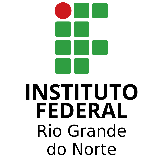 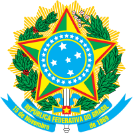 Eu, ___________________________________________________________________________________, CPF ________________________________, matrícula _________________________________, aluno (a) do curso 
de _______________________________, do Campus _______________________________________, declaro estar ciente das regras e da existência de riscos inerentes à atividade externa ______________________________________________________________________________________ entre os dias ____ e ____ de _________________ de 20____, em ____________________________- ____, motivo pelo qual concordo em seguir todas as orientações passadas pelos responsáveis, sejam eles servidores e funcionários do IFRN, dos locais do evento ou de passagem, assumindo todas as consequências da desatenção às orientações e normas de segurança, podendo ser responsabilizado pelos meus atos. Declaro ainda estar ciente dos das orientações a seguir:• Cumprir integralmente a Organização Didática do IFRN e demais documentos compartilhados referentes à viagem; • Apresentar-se vestido com farda ou, dependendo da atividade, com alguma identificação do IFRN; 
• Portar documentos pessoais de identificação originais e  usar identificação do evento, quando houver; • Obedecer aos horários de chegada, permanência e saída em todos os locais do roteiro de viagem, comparecendo sempre com antecedência • Responsabilizar-se pelo que for usado nas atividades e por sua poltrona no ônibus, indenizando os eventuais prejuízos; • Cuidar da limpeza do ônibus e dos locais visitados; • Tratar com cordialidade todas as pessoas com quem mantiver contato; • Guardar pertences pessoais, alimentos, medicamentos, bagagens e afins; 
• Obedecer rigorosamente às normas da instituição a ser visitada; • Evitar dispersão; • Levar o material de apoio necessário à estadia, como barraca, colchão ou saco de dormir, lençol, cobertor, roupas limpas, material de higiene pessoal, medicamentos, carregadores de celulares e dinheiro em espécie; • Gerenciar a bateria do celular, visando manter constante contato com a família; • Participar de todas as atividades previstas na programação; • Gerenciar adequadamente recursos recebidos para alimentação, deslocamento e hospedagem; • Evitar brincadeiras e demais atitudes que comprometam o bem-estar, patrimônio e segurança alheios; • Conduzir-se, trajar-se e portar-se condignamente com uma atividade subsidiada por uma escola pública;Declaro ainda estar ciente das seguintes proibições:• Participar de tumultos e aglomerações, perturbando a ordem dentro e fora do IFRN; • Descer dos veículos sem expressa autorização dos responsáveis; • Fazer-se acompanhar de pessoas estranhas às atividades, inclusive de familiares; • Fazer barulho nos alojamentos e no ônibus após as 22h; • Atrapalhar o trabalho e o descanso dos motoristas e servidores durante a viagem, salvo grave motivo; • Usar aparelhos sonoros sem fones de ouvido, salvo combinado coletivo; • Portar, transportar ou consumir cigarro, bebida alcoólica ou outra substância entorpecente e/ou alucinógena (exceto medicamentos devidamente receitados); • Portar armas, inflamáveis, explosivos ou objeto que represente perigo para si e/ou para os demais companheiros; • Realizar alterações e ligações elétricas ou hidráulicas nos locais de alojamento; • Promover qualquer tipo de avaria ou retirada de objetos dos veículos e locais visitados; • Viajar sem cinto de segurança; • Sentar nos braços das poltronas e outras partes do ônibus que não elas, ou ficar em pé ou ajoelhado em algum local do veículo; • Incomodar os pedestres ou usuários de outros veículos; • Atirar objetos pelas janelas dos veículos; • Andar desacompanhado do grupo; • Sair desses espaços de evento e alojamento por qualquer motivo; • Atentar contra a moral, os bons costumes e a dignidade humana, como prática de atos libidinosos, vilipendio, abuso, calúnia ou preconceito; • Violar qualquer outra regra acadêmica, administrativa, cível ou penal.Informo estar consciente de que eventual atendimento médico ou policial, dependerá das condições do local de atividade, hospedagem ou do caminho para o evento.Informo que deixei minha família e amigos cientes de que a comunicação também dependerá da infraestrutura dos locais de atividade, e que repassei os contatos dos responsáveis pela atividade.Qualquer anormalidade detectada durante atividade deve ser comunicada imediatamente aos responsáveis pela delegação para as devidas providências, respeitando-se as individualidades e, prioritariamente, preservando-se o interesse coletivo. Em caso de desobediência às normas, estou ciente de que poderei ser desligado desta atividade imediatamente ou fazê-la findar para todos, além de ser responsabilizado nas esferas cabíveis, à luz da legislação vigente.Declaro também que informei corretamente neste documento, nos campos a seguir, meu tipo sanguíneo, os medicamentos que tomo e minhas limitações físicas e psicológicas (moléstia, doença, alergia ou incapacidade), que possam aumentar os riscos das atividades desenvolvidas, ou mesmo impedir de realizá-las.• TIPO SANGUÍNEO: __________• DOENÇAS, MOLÉSTIAS, INCAPACIDADES OU ALERGIAS:_____________________________________________________________________________________________________________________________________________________________________________________________________________________________________________________________________________________________________________________________________________________________________________________________________________________________________________________________________________________________________________________________________________________________________________________________________________________________________________________________________________________________________________________________________________________________________________________________________________________________________________________________________DADOS E CONTATOS DA FAMÍLIA E/OU AMIGOS PARA COMUNICAÇÃO DE EMERGÊNCIA (pelo menos um contato deve ser de familiar e todos devem preencher, maiores e menores de idade):Tel: ____________________  Nome e vínculo: _______________________________________________________ Tel: ____________________  Nome e vínculo: _______________________________________________________ Tel: ____________________  Nome e vínculo: _______________________________________________________ _____________________/RN, _____/_____/_______Assinatura do (a) estudanteAssinatura e CPF do responsável,
se estudante tiver menos de 18 anos